Publicado en  el 19/11/2013 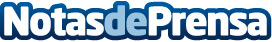 ITP participa en la motorización de los 50 A350 XWB que comprará Etihad AirwaysIndustria de Turbo Propulsores S.A. (ITP), una empresa del Grupo SENER, confirma su participación en la motorización de la compra de los 50 A350 XWB que la compañía Etihad Airways ha anunciado durante la feria de Aviación de Dubai. El montante de pedidos hasta las fecha era de 764, a los que hay que sumar ahora cincuenta más con este anuncio.Datos de contacto:SENERNota de prensa publicada en: https://www.notasdeprensa.es/itp-participa-en-la-motorizacion-de-los-50_1 Categorias: Industria Automotriz http://www.notasdeprensa.es